MISTAKES WE MAKE IN NIGERIA.1, All DETERGENTS are OMO2. All DIAPERS are PAMPERS3. All SAUSAGE ROLLS are GALA4, All SEASONINGS are MAGGI5. All FAIR PPLE are IGBOS6. All DARK PPLE are YORUBASHABAHNIGERIANS!!!By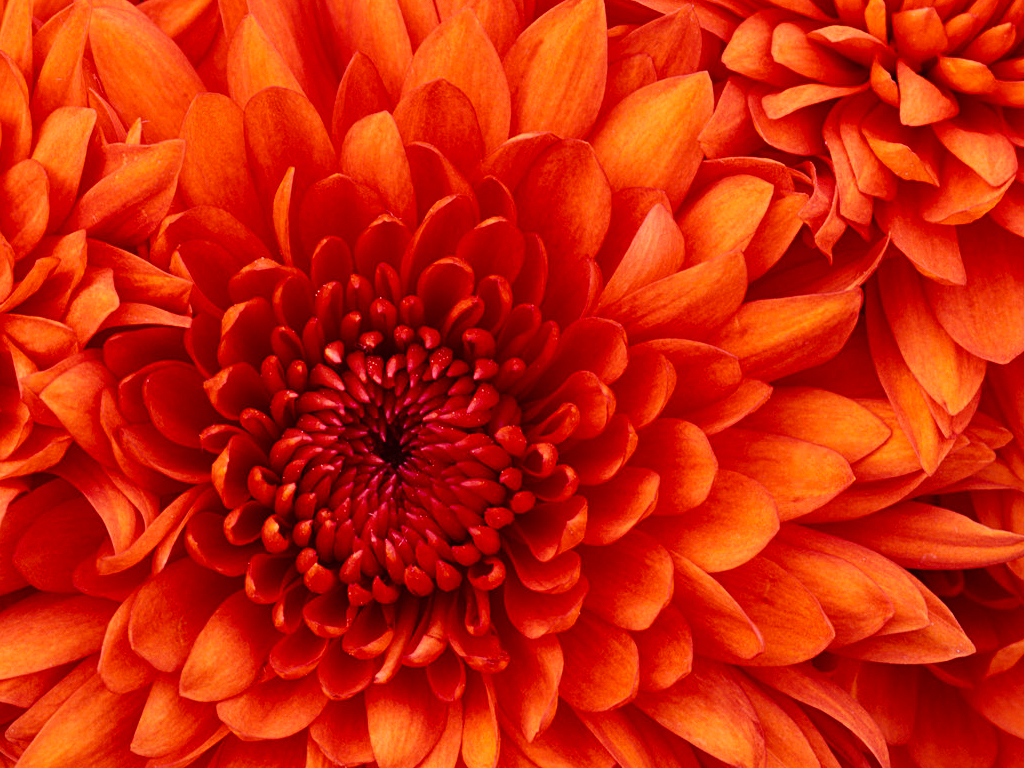 Anagboso.C. Blessing